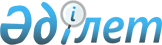 Көмiр және болат жөнiндегi Еуропалық Бiрлестiк пен Қазақстан Республикасы Үкiметiнiң арасындағы болат өнiмдерiнiң белгiлi бiр түрлерiн сату жөнiндегi келiсiмдi бекiту туралыҚазақстан Республикасы Үкiметiнiң қаулысы 1996 жылғы 30 желтоқсан N 1687

      Қазақстан Республикасындағы экономикалық реформалардың прогресi үшiн қолайлы жағдай жасау және болашақ сауда аймағының перспективаларын жақсарту мақсатында Қазақстан Республикасының Үкiметi қаулы етедi: 

      1. Брюссель қаласында 1996 жылғы 25 шiлдеде қол қойылған Көмiр және болат жөнiндегi Еуропалық Бiрлестiк пен Қазақстан Республикасы Үкiметiнiң арасындағы болат өнiмдерiнiң белгiлi бiр түрлерiн сату туралы келiсiм бекiтiлсiн. 

      2. Қазақстан Республикасының Өнеркәсiп және сауда министрлiгi Еуропалық Қоғамдастық елдерiне 1996 жылы 1, 2-қосымшаларға сәйкес көлемде және номенклатурада /СЭҚ ТН кодтары бойынша/ болат өнiмдерiн беруге белгiленген тәртiппен лицензия берсiн. 

      3. Қазақстан Республикасының Кеден комитетi Қазақстан Республикасының Өнеркәсiп және сауда министрлiгi берген лицензиянегiзiнде Еуропалық Қоғамдастық елдерiне өнiм шығаруға рұқсат етсiн.     4. Қазақстан Республикасының Сыртқы iстер министрлiгi ЕуропалықБiрлестiктi Көмiр және болат жөнiндегi келiсiмнiң күшiне енгенiтуралы хабардар етсiн.     Қазақстан Республикасының          Премьер-Министрi                                         Қазақстан Республикасы                                               Үкiметiнiң                                       1996 жылғы 30 желтоқсандағы                                            N 1687 қаулысына                                                1-қосымша              1996 жылы Еуропалық Қоғамдастық елдерiне             болат өнiмдерiн экспорттауға арналған квота                         Прокаттан жасалған тауарлар    тоннамен     Сым                                                 25332     Ауыр табақ темiр                                     8871     Басқа түрлерi                                        5367                      Сым созатын өндiрiс тауарлары     Брус                                                 176     Темiр шыбық                                          181     Басқа түрлерi                                       1444                                         Қазақстан Республикасы                                               Үкiметiнiң                                       1996 жылғы 30 желтоқсандағы                                            N 1687 қаулысына                                                2-қосымша                Тауар номенклатурасы бойынша сыныпталған                        болат өнiмдерiнiң кодтары     А. Табақ прокаттан жасалған тауарлар     А.I. Сым          7208 10 00          7208 25 00          7208 26 00          7208 27 00          7208 36 00          7208 37 10          7208 37 90          7208 38 10          7208 38 90          7208 39 10          7208 39 90          7211 14 10          7211 19 20          7219 11 00          7219 12 10          7219 12 90          7219 13 10          7219 13 90          7219 14 10          7219 14 90          7225 19 10          7225 20 20          7225 30 00     А.2. Ауыр табақ темiр          7208 40 10          7208 51 10          7208 51 30          7208 51 50          7208 51 91          7208 51 99          7208 52 10          7208 52 91          7208 52 99          7208 53 10          7211 13 00     А.3. Табақ прокатынан жасалған басқа тауарлар          7208 40 90          7208 53 90          7208 54 10          7208 54 90          7208 90 10          7209 15 00          7209 16 10          7209 16 90          7209 17 10          7209 17 90          7209 18 10          7209 18 91          7209 18 99          7209 25 00          7209 26 10          7209 26 90          7209 27 10          7209 27 90          7209 28 10          7209 28 90          7209 90 10          7210 11 10          7210 12 11          7210 12 19          7210 20 10          7210 30 10          7210 41 10          7210 49 10          7210 50 10          7210 61 10          7210 69 10          7210 70 31          7210 70 39          7210 90 31          7210 90 33          7210 90 38          7211 14 90          7211 19 90          7211 23 10          7211 23 51          7211 29 20          7211 90 11          7212 10 10          7212 10 91          7212 20 11          7212 30 11          7212 40 10          7212 40 91          7212 50 31          7212 50 51          7212 60 11          7212 60 91          7219 21 10          7219 21 90          7219 22 10          7219 22 90          7219 23 00          7219 24 00          7219 31 00          7219 32 10          7219 32 90          7219 33 10          7219 33 90          7219 34 10          7219 34 90          7219 35 10          7219 35 90          7225 40 80     В. Сым созу өндiрiсi тауарлары     В.I. Брус          7207 19 31          7207 20 71          7216 31 11          7216 31 19          7216 31 91          7216 31 99          7216 32 11          7216 32 19          7216 32 91          7216 32 99          7216 33 10          7216 33 90     В.2. Темiр шыбық          7213 10 00          7213 20 00          7213 91 10          7213 91 20          7213 91 41          7213 91 49          7213 91 70          7213 91 90          7213 99 10          7213 99 90          7221 00 10          7221 00 90          7227 10 00          7227 20 00          7227 90 10          7227 90 50          7227 90 95     В.3. Тауарлардың басқа түрлерi          7207 19 11          7207 19 14          7207 19 16          7207 20 51          7207 20 55          7207 20 57          7214 20 00          7214 30 00          7214 91 10          7214 91 90          7214 99 10          7214 99 31          7214 99 39          7214 99 50          7214 99 61          7214 99 69          7214 99 80          7214 99 90          7215 90 10          7216 10 00          7216 21 00          7216 22 00          7216 40 10          7216 40 90          7216 50 10          7216 50 91          7216 50 99          7216 99 10          7218 99 20          7222 11 11          7222 11 19          7222 11 21          7222 11 29          7222 11 91          7222 11 99          7222 19 10          7222 19 90          7222 30 10          7222 40 10          7222 40 30          7224 90 31          7224 90 39          7228 10 10          7228 10 30          7228 20 11          7228 20 19          7228 20 30          7228 30 20          7228 30 41          7228 30 49          7228 30 61          7228 30 69          7228 30 70          7228 30 89          7228 60 10          7228 70 10          7228 70 31          7228 80 10          7228 80 90          7301 10 00 
					© 2012. Қазақстан Республикасы Әділет министрлігінің «Қазақстан Республикасының Заңнама және құқықтық ақпарат институты» ШЖҚ РМК
				